Fecha  Apellido y Nombre del Empleado (Solicitante) Jerarquía D.N.I. nro. Lugar de Trabajo     Unidad Regional 	Licencia a usufructuar:  Fecha de la licencia: Desde 		Hasta 	Cantidad de días totales _________________________               Firma del Empleado Autorizo a (Apellido y Nombre) a usufructuar días correspondientes al Art.  .  __________________________ 				____________________________         Fecha y firma del Jefe directo 				                           Fecha y Firma del empleado       ________________________________ Fecha y firma del Jefe Unidad Regional/ DirecciónDocumentación que se adjunta (indicar con una X)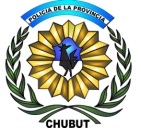 Anexo 3.1Solicitud de Licencias EspecialesPE RRHH - 07Anexo 3.1Solicitud de Licencias EspecialesRevisión 1Anexo 3.1Solicitud de Licencias EspecialesEmisión: 19/11/2014Anexo 3.1Solicitud de Licencias EspecialesPE RRHH - 07Anexo 3.1Solicitud de Licencias EspecialesRevisión 1Anexo 3.1Solicitud de Licencias EspecialesEmisión: 19/11/2014Licencia de 3 meses  (Art. 104°)Fotocopia DNI del empleadoLicencia por Razones Particulares (Art. 26°)Fotocopia DNI del empleadoLicencia por Razones Particulares (Art. 26°)Fotocopia DNI del familiar (en caso que la licencia se encuentre relacionada con algún miembro familiar )Licencia por Razones Particulares (Art. 26°)Historia clínicaLicencia por Razones Particulares (Art. 26°)Informe  socioambientalLicencia por Razones Particulares (Art. 26°)Instrumento de designación de funciones (en caso de licencia política encuadrada en Art. 26°)Licencia por adopción, guarda o tutela de menor (Art. 30°)Fotocopia DNI del empleadoLicencia por adopción, guarda o tutela de menor (Art. 30°)Sentencia JudicialLicencia por adopción, guarda o tutela de menor (Art. 30°)Fotocopia DNI del menor1 año de licencia sin goce de haberes (Art. 37°)Fotocopia DNI del empleado El presente formulario ha sido cargado en el Sistema Informático de Recursos Humanos por:                         Jerarquía                                       Apellido y Nombre                                DNI Fecha:         /           /